Name__________________________________________________________________Period________ Cells: Do I Know The Answers?1. Cellular respiration (which produces usable energy for the cell) occurs in which organelle? 2. The substance that fills the cell is called ______________ 3. The term semipermeable (selectively permeable) is used to describe cell membranes. What does semipermeable mean? 4. Which part of the cell regulates what enters or leaves the cell? 5. The cell organelles that produce glucose in the process of photosynthesis are the _______________ 6. Which organelle is the “post office/fed ex” of the cell because it packages and labels proteins? 7. What is the function of the nucleus? 8. All cells have a cell membrane but animal cells lack what structures? 9. What type of cell only has a few organelles and no nucleus? 10. Human cells are considered which type of cell? 11. What do animal cells have that plant cells generally don’t have? 12. Movement of molecules from a lower concentration to a higher concentration is called: 13. Movement of water across a selectively permeable membrane is called: 14. All of the following are passive processes EXCEPT: a. osmosis b. diffusion c. active transport d. facilitated diffusion 15. Cells need to maintain homeostasis. If a cell (with many minerals and salts) is placed in a hypotonic solution, what will happen to the cell? In order to maintain homeostasis what will the cell try to do? 16. What is one difference between diffusion and active transport? 17. A cell is placed into a beaker of water. The solution around the cell is hypertonic. What will happen to the cell? 18. Which compound is the main storage molecule of the body for energy? 19. In addition to light and chlorophyll, photosynthesis requires what two other reactants? 20. What are 3 factors that affect enzymes? 21. The leaves of a plant appear green because chlorophyll reflects blue light  absorbs blue light  does not absorb green light  absorbs green light  22. The products of photosynthesis are 23. In the mitochondria, the energy available in food is converted to make an energy-rich compound called _____________. 24. During heavy exercise, the buildup of lactic acid in muscle cells is due to what process? . 29. During cellular respiration how many net ATP molecules from one glucose molecule are made? 30. Because fermentation takes place in the absence of oxygen, it is said to be A. aerobic respiration B. anaerobic respiration C. the dark reaction D. glucose formation 31. The following is a chemical reaction. Which compounds are the reactants? Which compounds are the products? 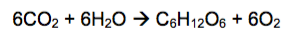 32. How is ADP similar to an uncharged battery? 33. An organism that cannot make its own food is called 34. When people exercise too hard what gets built up in their muscles and causes pain? 35. Cellular Respiration requires what two reactants? 36. Cellular Respiration produces what three products? 37. The relationship between respiration and photosynthesis is 38. When you eat C6H12O6, what happens to the carbon during cellular respiration? 39. If carbon dioxide is removed from a plant’s environment, what would you expect to happen to the plant’s production of high-energy sugars (glucose)? 40. What are three factors that may affect the rate of photosynthesis? 